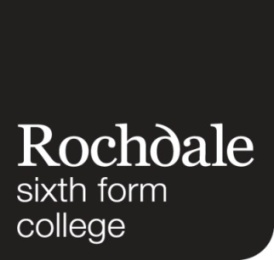 EXAMINATION  RESULTSPlease fill in the details of class results taught by you in the past four years (where applicable)For column 2, use A, AS, GCSE, AVCE, Applied, BTEC, etc.For column 3, use abbreviations:  AQA, EDEXCEL, OCR, etc.For column 7, use Alps, ALIS or Level 3 VA scoreOther comments:  Please state whether the classes were solely taught or shared groups.Signed:    …………………………………………………………..1234GRADES ACHIEVEDGRADES ACHIEVEDGRADES ACHIEVEDGRADES ACHIEVEDGRADES ACHIEVEDGRADES ACHIEVEDGRADES ACHIEVED567Comments on  general ability of the groupYearGroupExam BoardGroup SizeABCDEFGU%HG%PassValue Added  Score17/1816/1715/1614/15